Медиахолдинг Троснянской школы#часмужества
#письмосолдатуВелико значение вовремя сказанного доброго слова! Такие слова согревают и врачуют душу, дают сил для шага вперёд, лечат раны и спасают жизни. Ученики нашей школы, памятуя о важности слов, сегодня приняли участие во Всероссийской акции "Письмо солдату". Пусть добрые и искренние строки поднимут боевой дух русским воинам, пусть эти письма станут для них оберегами. Мы ждём возвращения наших ребят домой, в семьи, к матерям, жёнам, детям и друзьям!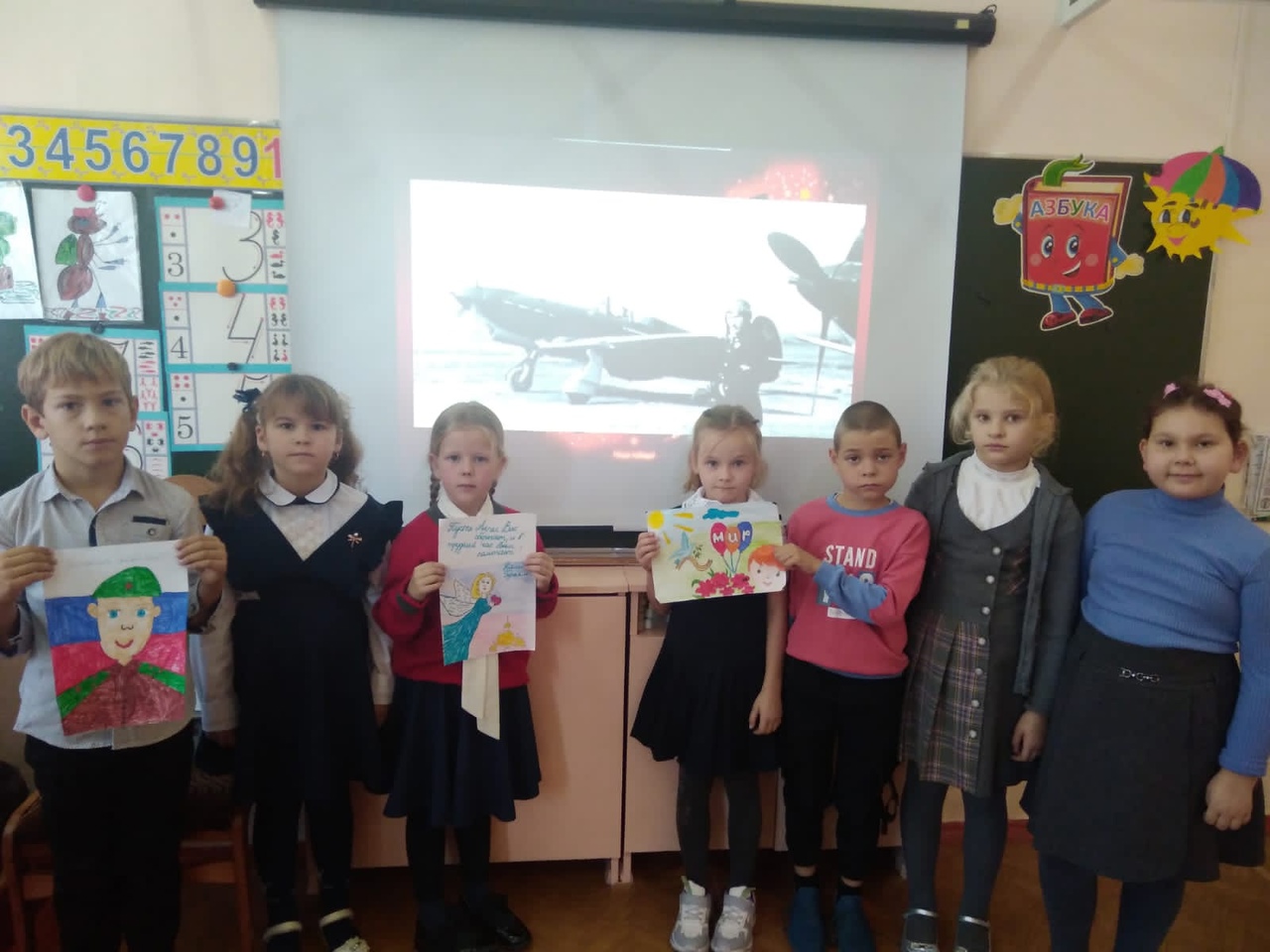 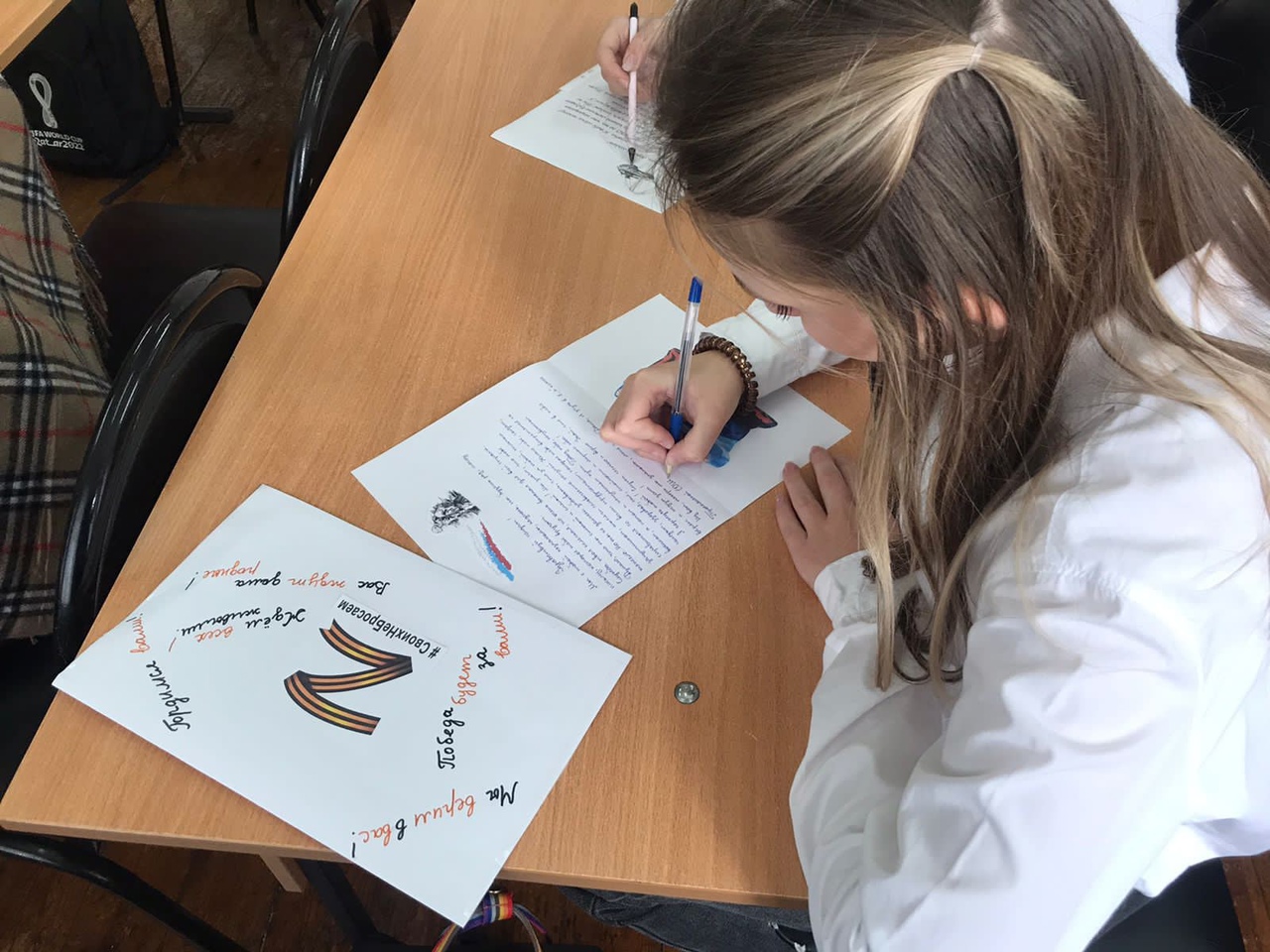 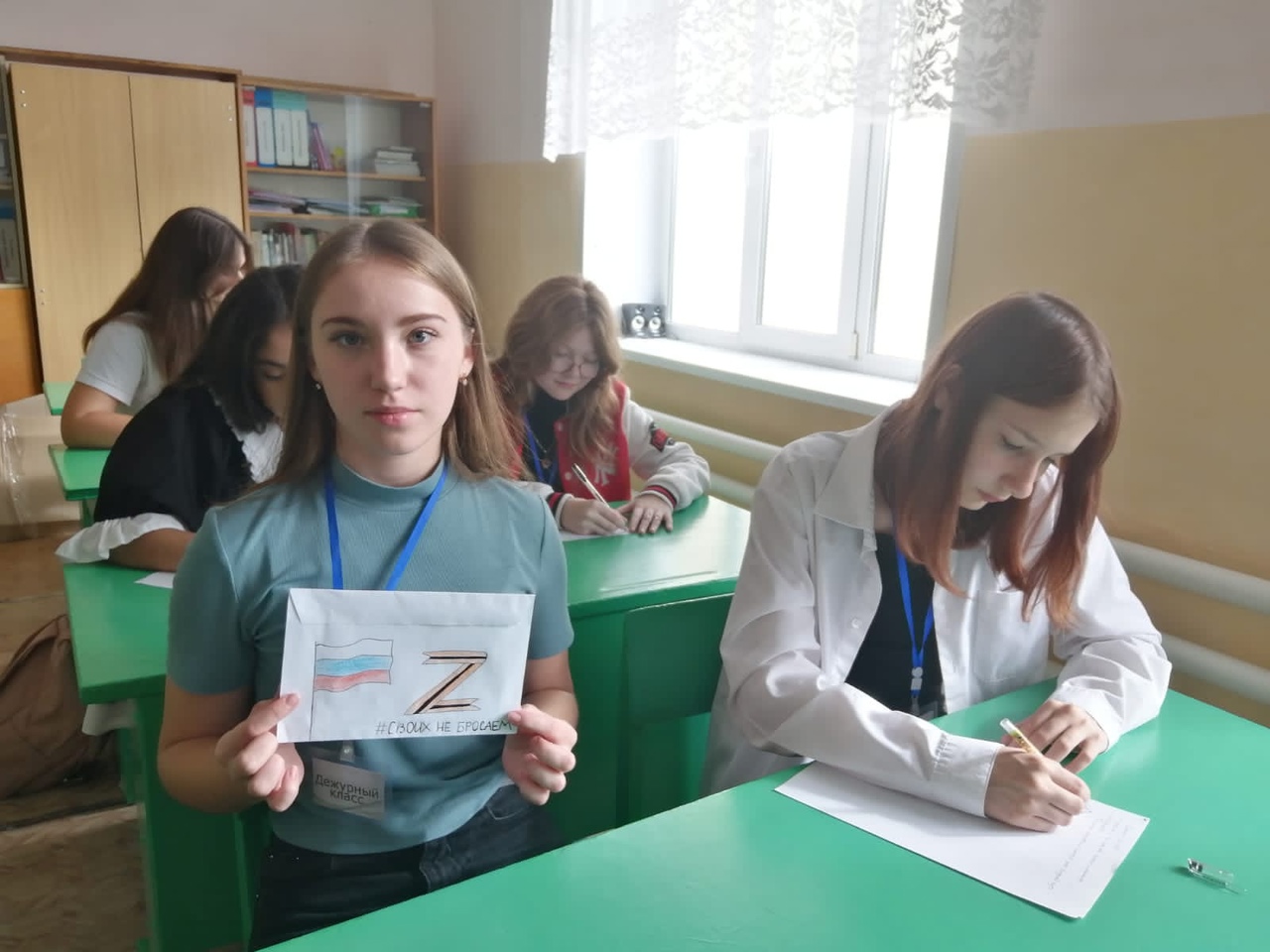 